             Vadovaudamasi Lietuvos Respublikos vietos savivaldos įstatymo 16 straipsnio 2 dalies 40 punktu, atsižvelgdama į 2014–2020 metų Europos kaimynystės priemonės „Lietuvos ir Rusijos Federacijos bendradarbiavimo per sieną programa“ 2018 m. sausio 10 d. paskelbtą 1 – ąjį kvietimą teikti paraiškas, Pagėgių savivaldybės taryba n u s p r e n d ž i a:Pritarti paraiškos „Tikslinės turizmo traukos vietovės tarp vakarų ir rytų Europos sukūrimas, propagavimas ir plėtra“ rengimui ir projekto veiklų vykdymui.Numatyti 2019 − 2020 m. Pagėgių savivaldybės biudžeto 04 „Strateginio, teritorijų planavimo, investicijų ir projektų valdymo programoje“ 15 procentų piniginių lėšų projekto vykdymui nuo projekto vertės, tenkančios Pagėgių savivaldybei.Įgalioti Pagėgių savivaldybės  VšĮ „Pagėgių krašto turizmo informacijos centras“ pateikti paraišką ir gavus finansavimą įgyvendinti projektą.   Sprendimą paskelbti Teisės aktų registre ir Pagėgių savivaldybės interneto svetainėje  www.pagegiai.lt.            Šis sprendimas gali būti skundžiamas Lietuvos Respublikos administracinių bylų teisenos įstatymo nustatyta tvarka.Savivaldybės meras 					Virginijus Komskis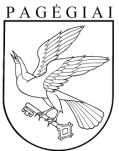 Pagėgių savivaldybės tarybasprendimasdėl  pritarimo PARAIŠKOS „TIKSLINĖS TURIZMO TRAUKOS VIETOVĖS TARP VAKARŲ IR RYTŲ EUROPOS SUKŪRIMAS, PROPAGAVIMAS IR PLĖTRA“ RENGIMUI, PROJEKTŲ VEIKLŲ VYKDYMUI IR LĖŠŲ SKYRIMUI2018 m. kovo 29 d. Nr. T-55Pagėgiai